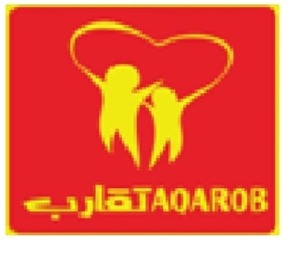 Q1. Read the text (New York! ) SB.pg.18 and answer these questions.What is the largest city in the United States? …………………………………………………………………..………………………….. How many works of art has it?……………..……………………………………………………………………………………..What were the three places they chose to visit in New York?…………………..……………………………………………………………………………….…..What is the most famous museum in New York?………………………………………………………………………………………………………What are the three things New York city is known for?……………………………………………………………………………………………………………………………………………………………………………………………………..Find from the text.SB.pg 18Simple past …………………..Plural noun …………………...A word means carry out research or study into subject or problem …………………………A synonym of the word huge ……………………..Superlative …………………….Present participle ……………………Uncountable noun …………………..